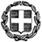 Θέμα: Πρόσκληση εκδήλωσης ενδιαφέροντος ταξιδιωτικών γραφείων για πραγματοποίηση σχολικής εκδρομής- Μετακίνησης.Σας υπενθυμίζουμε ότι:α) Η προσφορά κατατίθεται κλειστή σε έντυπη μορφή (όχι με email ή fax) στο σχολείο 3ο ΓΕ.Λ Νέας Ιωνίας, Δεμιρδεσίου 121,  Νέα Ιωνία 14233.β) Έκπτωση 50% για τον ένα μαθητή στην περίπτωση αδελφών.δ) Με κάθε προσφορά κατατίθεται από το ταξιδιωτικό γραφείο απαραιτήτως και Υπεύθυνη Δήλωση ότι διαθέτει βεβαίωση συνδρομής των νόμιμων προϋποθέσεων λειτουργίας τουριστικού γραφείου, η οποία βρίσκεται σε ισχύ. ε) Στα κριτήρια επιλογής θα συνεκτιμηθούν: Η ποιότητα και η ασφάλεια των προτεινόμενων ξενοδοχείων, η εμπειρία και η αξιοπιστία του διοργανωτή, το αναλυτικό πρόγραμμα που θα μας δοθεί από τα τουριστικά γραφεία και οποιαδήποτε άλλη παροχή με σκοπό την προετοιμασία των μαθητών για αυτή την εκπαιδευτική επίσκεψη, οι προσφερόμενες υπηρεσίες και κάθε τι που βοηθά στην επιτυχή διοργάνωση και υλοποίηση της εκδρομής (η επιλογή πρακτορείου δεν θα γίνει κατ’ ανάγκη με όρους μειοδοτικού διαγωνισμού ).Η Διευθύντρια Ελένη Γαβαλά       ΠΕ 02ΕΛΛΗΝΙΚΗ ΔΗΜΟΚΡΑΤΙΑΥΠΟΥΡΓΕΙΟ ΠΑΙΔΕΙΑΣ, EΡΕΥΝΑΣ ΚΑΙ ΘΡΗΣΚΕΥΜΑΤΩΝΠΕΡΙΦΕΡΕΙΑΚΗ Δ/ΝΣΗ Π.Ε. ΚΑΙ Δ.Ε. ΑΤΤΙΚΗΣ ΔΙΕΥΘΥΝΣΗ ΔΕΥΤΕΡΟΒΑΘΜΙΑΣ ΕΚΠΑΙΔΕΥΣΗΣ Β΄ ΑΘΗΝΑΣΗμερομηνία 24-01-2023Αρ. Πρ 281ΣΧΟΛΕΙΟ3o ΓΕΛ Νέας Ιωνίας2ΠΡΟΟΡΙΣΜΟΣ - ΗΜΕΡΟΜΗΝΙΑΚύριος προορισμός: ΚΑΛΑΜΑΤΑ Αναχώρηση: Τετάρτη , 29-03-2023 και ώρα 07:00. Επιστροφή: Παρασκευή , 31-03-2023 και ώρα 21:003ΠΡΟΒΛΕΠΟΜΕΝΟΣ ΑΡΙΘΜ. ΣΥΜΜΕΤΕΧΟΝΤΩΝ60-65  μαθητές και 4 καθηγητές4ΜΕΤΑΦΟΡΙΚΟ/Α ΜΕΣΟ/Α – ΠΡΟΣΘΕΤΕΣ ΠΡΟΔΙΑΓΡΑΦΕΣΠούλμαν με όλα τα πιστοποιητικάκαταλληλόλητας με αποκλειστική διάθεσή για όλες τις εκδρομές και μετακινήσεις που θα πραγματοποιηθούν.29/03: ΑΘΗΝΑ – ΑΡΧΑΙΑ ΟΛΥΜΠΙΑ – ΚΑΛΑΜΑΤΑ-ΜΕΘΩΝΗ-ΚΟΡΩΝΗ-ΠΥΛΟ31/03: ΚΑΛΑΜΑΤΑ – ΑΘΗΝΑΣύγχρονα τουριστικά λεωφορεία Euro 5 ή Euro 6, που να διαθέτουν όλες τιςπροβλεπόμενες από την κείμενη ελληνική νομοθεσία προδιαγραφές, (έγγραφακαταλληλόλητας των οχημάτων,επαγγελματική άδεια οδήγησης, ελαστικά σε καλή κατάσταση κ.λ.π.) καθώς και τις προϋποθέσεις ασφαλείας για μετακίνηση μαθητών (ζώνες ασφαλείας, έμπειρουςοδηγούς κ.λπ.) αποκλείονται διώροφαλεωφορεία. Τα λεωφορεία να βρίσκονται στην αποκλειστική διάθεση του σχολείου μας σ’ όλη τη διάρκεια της εκδρομής και για όλες τις μετακινήσεις βάσει του προγράμματος που θα υποδείξει το σχολείο, με Έλληναοδηγό και Έλληνα συνοδό με γνώση των περιοχών, όπου θα κινηθούμε.5ΚΑΤΗΓΟΡΙΑ ΚΑΤΑΛΥΜΑΤΟΣ1. Δύο διανυκτερεύσεις σε ξενοδοχείο 4 αστέρων, που να λειτουργεί όλο το χρόνο ( Όχι εποχιακά) μέχρι 4χλμ από την πόλη της Καλαμάτας . Στην προσφορά σας να αναφέρεται ρητά η κατηγορία, το όνομα, η τοποθεσία, καθώς και η ιστοσελίδα του καταλύματος.Οι μαθητές διαμονή σε κεντρικό κτήριο (όχι ισόγειο) σε δίκλινα/τρίκλινα δωμάτια (όχι με διπλά κρεβάτια) και οι καθηγητές σε μονόκλινα δωμάτια ενδιάμεσα στα δωμάτιατων μαθητών στον ίδιο όροφό. Υποχρεωτική βεβαίωση διαθεσιμότητας δωματίων.Ημιδιατροφή με 2 πρωινά-μπουφέ και 2 δείπνα-μπουφέ .Να περιλαμβάνεται και το αναψυκτικό κάθε μαθητή και καθηγητή στο δείπνο.6ΛΟΙΠΕΣ ΥΠΗΡΕΣΙΕΣ (παρακολούθηση εκδηλώσεων, επίσκεψη χώρων κτλ.)Οι προγραμματισμένες επισκέψεις είναι:ΑΘΗΝΑ – ΑΡΧΑΙΑ ΟΛΥΜΠΙΑ, ΚΑΛΑΜΑΤΑ.ΠΟΛΥΛΙΜΝΙΟ - ΠΥΛΟΣ ,ΜΕΘΩΝΗ,ΚΟΡΩΝΗ .ΤΑΞΙΔΙΩΤΙΚΟ ΓΡΑΦΕΙΟ7ΥΠΟΧΡΕΩΤΙΚΗ ΑΣΦΑΛΙΣΗ ΕΥΘΥΝΗΣ ΔΙΟΡΓΑΝΩΤΗΑσφάλιση Ευθύνης Διοργανωτή και πρόσθετη ασφάλιση κάλυψης εξόδων σε περίπτωση ατυχήματος ή ασθένειας Συμβόλαιο ομαδικής και ατομικής ασφάλισης όλων των μετακινούμενων μαθητών και εκπαιδευτικών (ναεπισυνάπτεται αναλυτικός πίνακας υποχρεωτικά στην προσφορά σας.) Διασφάλιση πλήρους ιατροφαρμακευτικής περίθαλψης μαθητών και καθηγητών και κάλυψη εξόδων αν προκύψει η ανάγκημεταφοράς τυχόν ασθενών μαθητών/μαθητριών –καθηγητών/καθηγητριών. Ασφάλεια COVID.8ΠΡΟΣΘΕΤΗ ΠΡΟΑΙΡΕΤΙΚΗ ΑΣΦΑΛΙΣΗ ΚΑΛΥΨΗΣ ΕΞΟΔΩΝ ΣΕ ΠΕΡΙΠΤΩΣΗ ΑΤΥΧΗΜΑΤΟΣ Η΄ ΑΣΘΕΝΕΙΑΣΝΑΙ9ΤΕΛΙΚΗ ΣΥΝΟΛΙΚΗ ΤΙΜΗ ΟΡΓΑΝΩΜΕΝΟΥ ΤΑΞΙΔΙΟΥΝΑΙ10ΕΠΙΒΑΡΥΝΣΗ ΑΝΑ ΜΑΘΗΤΗΝΑΙ11ΚΑΤΗΓΟΡΙΑ ΚΑΤΑΛΥΜΑΤΟΣ4 αστέρων σε απόσταση μέχρι 4χλμ από το κέντρο της Καλαμάτας .12ΡΗΤΡΑ ΑΘΕΤΗΣΗΣΟΡΩΝ ΣΥΜΒΑΣΗΣ10% του συνολικού ποσού θα πληρωθεί την επομένη της επιστροφής στο χώρο του σχολείου.13ΚΑΤΑΛΗΚΤΙΚΗ ΗΜΕΡΟΜΗΝΙΑ ΚΑΙ ΩΡΑ ΥΠΟΒΟΛΗΣ ΠΡΟΣΦΟΡΑΣΕκπρόθεσμες προσφορές καθώς και προσφορές που δεν πληρούν τους όρους του διαγωνισμού δεν θα γίνονται δεκτές.Λήξη: Δευτέρα 30-01-2023 και ώρα 12:0013ΗΜΕΡΟΜΗΝΙΑ ΚΑΙ ΩΡΑ ΑΝΟΙΓΜΑΤΟΣ ΠΡΟΣΦΟΡΩΝΔευτέρα 30-01-2023 και ώρα 12:30